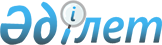 О ликвидации Департамента историко- культурного наследия Министерства культуры Республики Казахстан, созданного постановлением Кабинета Министров Республики Казахстан от 13 июля 1993 г. N 621Постановление Кабинета Министров Республики Казахстан от 4 августа 1995 г. N 1074



          С целью совершенствования структуры управления комплексом
вопросов сохранения, изучения и воссоздания памятников истории и
культуры, являющихся национальным достоянием народов Казахстана,
Кабинет Министров Республики Казахстан постановляет:




          1. Принять предложение Министерства культуры Республики
Казахстан, согласованное с Министерством экономики, Министерством
финансов, Национальной академией наук Республики Казахстан, о
ликвидации Департамента историко-культурного наследия Министерства
культуры Республики Казахстан.




          2. Передать входившие в состав Департамента
историко-культурного наследия Министерства культуры Республики
Казахстан:




          научно-исследовательский и проектный институт памятников
материальной культуры и управление "Алматыреставрация" в
непосредственное подчинение Министерству культуры Республики
Казахстан;  




          заповедники-музеи - на содержание за счет местных бюджетов
областей, в которых они созданы, а областные реставрационные
мастерские - в подчинение местных исполнительных органов.




          3. Сохранить за научно-исследовательским и проектным институтом
памятников материальной культуры, управлением "Алматыреставрация",
областными реставрационными мастерскими предельные нормы накладных
расходов в сметной стоимости затрат и размер отчисляемых заказчикам
средств от стоимости выполненных работ по реставрации памятников
истории и культуры на финансирование затрат по развитию
производственной базы, установленные ранее для треста
"Казреставрация".




          4. Министерству культуры Республики Казахстан создать в своем




составе отдел охраны памятников истории и культуры за счет
существующей штатной численности.
     5. Признать утратившими силу абзац третий пункта 1, пункты 2 и
3 постановления Кабинета Министров Республики Казахстан от 19 июля
1993 г. N 621 "О сознании Департамента историко-культурного
наследия Министерства культуры Республики Казахстан" (САПП
Республики Казахстан, 1993 г. N 29, ст.349).

   Премьер-министр
 Республики Казахстан






















      
      


					© 2012. РГП на ПХВ «Институт законодательства и правовой информации Республики Казахстан» Министерства юстиции Республики Казахстан
				